Covid-19: como a vacina vai chegar até seu braço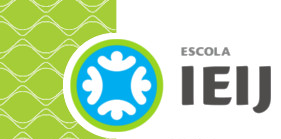 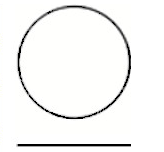 30 de janeiro de 2021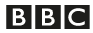 DESCUBRA COMO AS VACINAS CONTRA A COVID FORAM DOS LABORATÓRIOS AOS BRAÇOS DAS PESSOAS EM TEMPO RECORDE.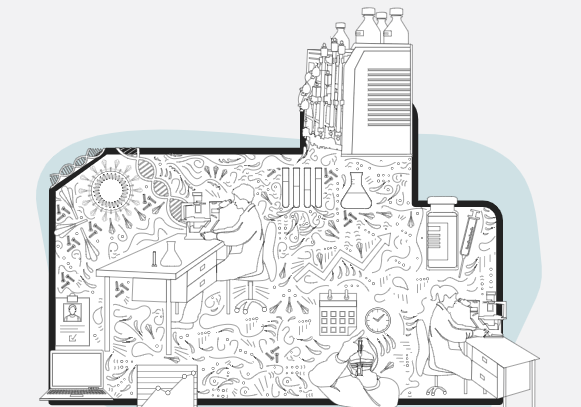 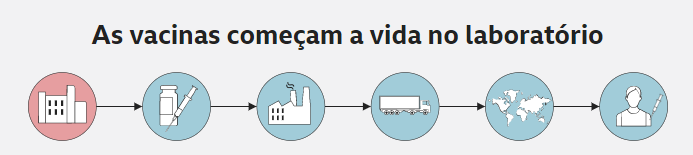 OS CIENTISTAS COMEÇARAM A BUSCA POR UMA VACINA CONTRA O NOVO CORONAVÍRUS EM JANEIRO DE 2020.OS PESQUISADORES ESTUDARAM O VÍRUS EM DETALHES PARA DESCOBRIR COMO COMBATÊ-LO. 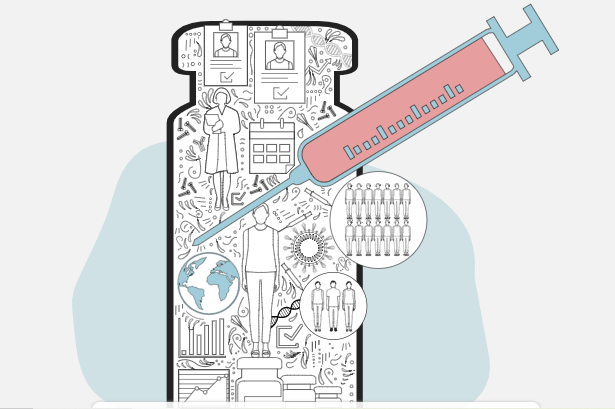 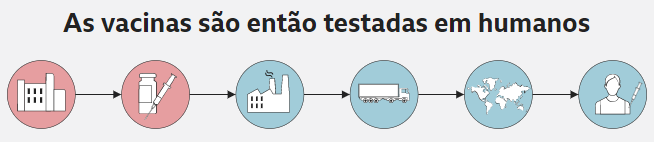 UMA VEZ QUE OS TESTES LABORATORIAIS FORAM CONCLUÍDOS, AS VACINAS FORAM APLICADAS EM VOLUNTÁRIOS NO MUNDO TODO PARA GARANTIR QUE FOSSEM SEGURAS E EFICAZES.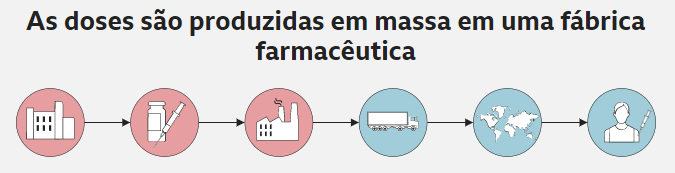 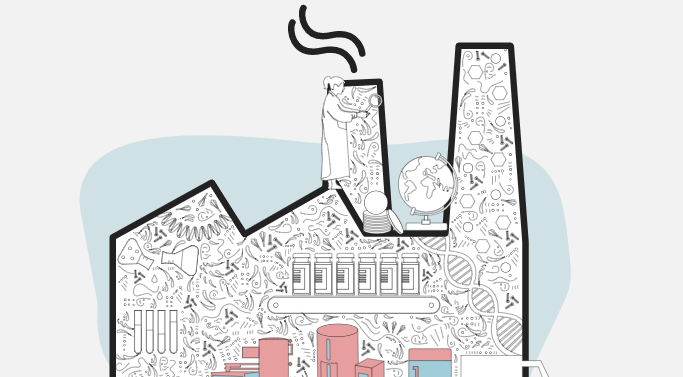 ESSES GRANDES LOTES DE VACINA SÃO VERIFICADOS QUANTO À QUALIDADE ANTES DE SEREM COLOCADOS EM FRASCOS E TRANSPORTADOS.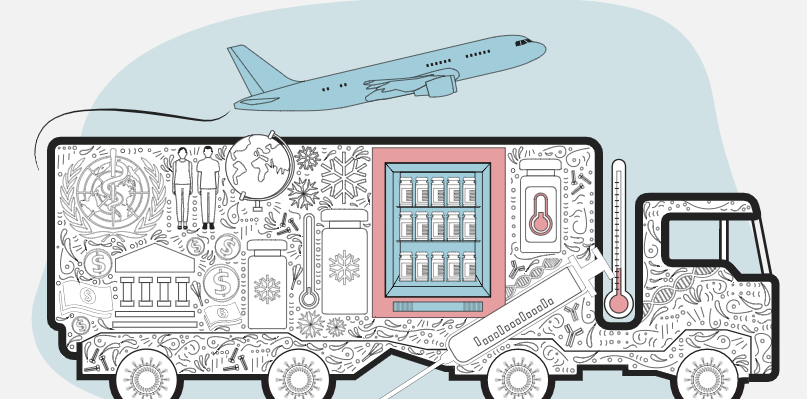 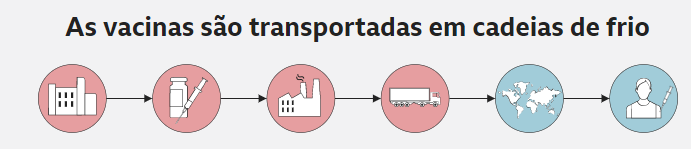 DEPOIS, AS VACINAS SÃO ENVIADAS POR UMA "CADEIA DE FRIO" PARA GARANTIR QUE SEJAM SEMPRE MANTIDAS NA TEMPERATURA CERTA.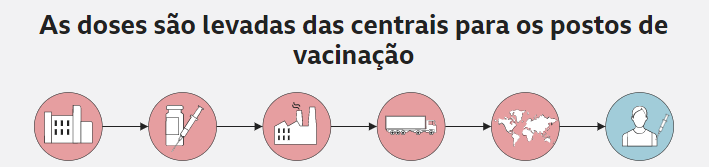 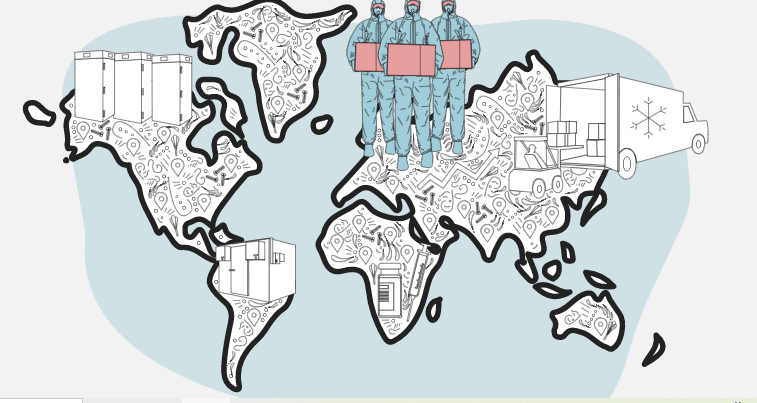 ASSIM QUE UMA VACINA CHEGA A UM PAÍS, A QUALIDADE É TESTADA. DEPOIS SÃO TRANSPORTADAS NOVAMENTE EM VEÍCULOS COM TEMPERATURA CONTROLADA PARA HOSPITAIS, FARMÁCIAS, CLÍNICAS E OUTROS CENTROS DE VACINAÇÃO.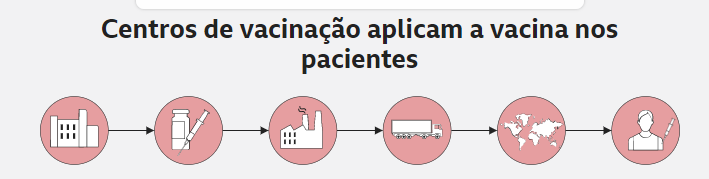 FUNCIONÁRIOS TREINADOS NOS CENTROS DE VACINAÇÃO RECEBEM ESSES LOTES E FICAM À ESPERA DOS PACIENTES. ENTÃO, A VACINA É INJETADA NA PARTE SUPERIOR DO BRAÇO DO PACIENTE, ONDE COMEÇA SEU VERDADEIRO TRABALHO.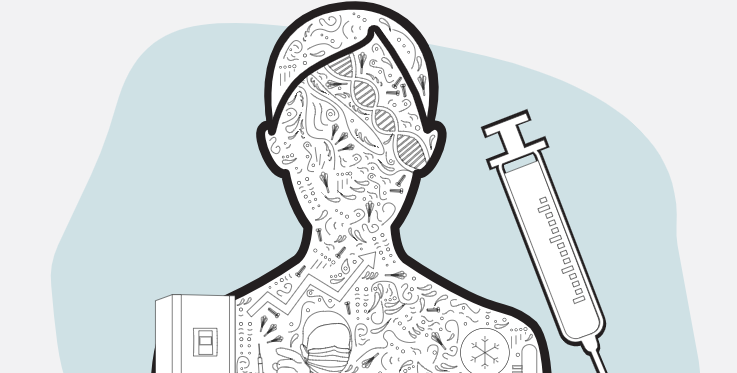 PROPOSTA: 	ESCREVA, PASSO-A-PASSO O CAMINHO DA VACINA DESDE A SUA PRODUÇÃO ATÉ CHEGAR AO BRAÇO DAS PESSOAS. 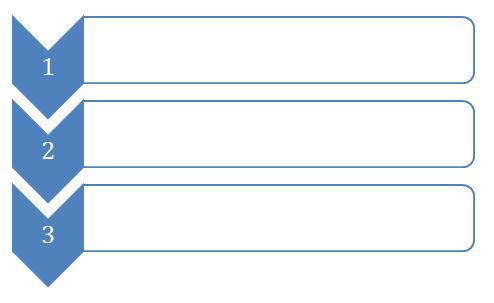 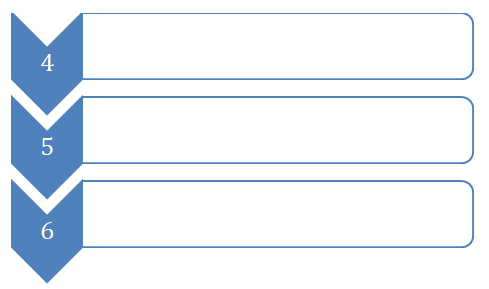 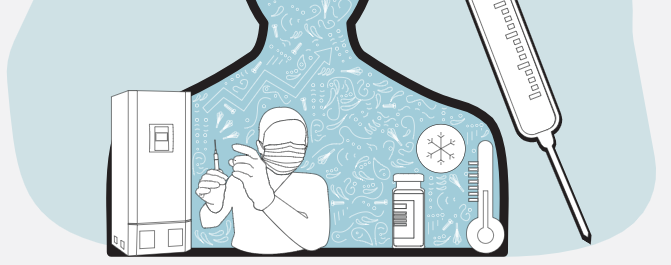 